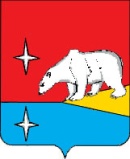 АДМИНИСТРАЦИЯГОРОДСКОГО ОКРУГА ЭГВЕКИНОТПОСТАНОВЛЕНИЕот 30 декабря  2019 г.                                    № 536 - па                                               п. ЭгвекинотОб утверждении Положения о порядке формирования и актуализации Плана создания инвестиционных объектов и объектов инфраструктуры городского округа ЭгвекинотВ целях создания благоприятного инвестиционного климата в городском округе Эгвекинот для субъектов инвестиционной и предпринимательской деятельности, руководствуясь Уставом городского округа Эгвекинот, Администрация городского округа Эгвекинот ПОСТАНОВЛЯЕТ: Утвердить Положение о порядке формирования и актуализации Плана создания инвестиционных объектов и объектов инфраструктуры городского округа Эгвекинот (далее - Положение) согласно Приложению 1 к настоящему постановлению.Определить Управление финансов, экономики и имущественных отношений городского округа Эгвекинот уполномоченным органом по формированию и актуализации Плана создания инвестиционных объектов и объектов инфраструктуры городского округа Эгвекинот (далее - Уполномоченный орган). Органам местного самоуправления городского округа Эгвекинот (структурным подразделениям органов местного самоуправления городского округа Эгвекинот), указанным в Приложении 2 к настоящему постановлению, ежегодно в срок не позднее         20 апреля и 15 ноября текущего года обеспечить представление Уполномоченному органу информации, определенной Положением с учетом сведений субъектов естественных монополий местного значения, хозяйствующих субъектов, в том числе муниципальных унитарных предприятий городского округа Эгвекинот.  Рекомендовать хозяйствующим субъектам городского округа Эгвекинот предоставлять органам местного самоуправления городского округа Эгвекинот информацию, определенную Положением.5. Настоящее постановление обнародовать в местах, определенных Уставом городского округа Эгвекинот, разместить на официальном сайте Администрации городского округа Эгвекинот в информационно-телекоммуникационной сети «Интернет».6. Настоящее постановление вступает в силу со дня его обнародования.7.  Контроль за исполнением настоящего постановления возложить на заместителя Главы Администрации городского округа Эгвекинот - начальника Управления финансов, экономики и имущественных отношений городского округа Эгвекинот Шпак А.В.Глава Администрации	 						               Р.В. КоркишкоПОЛОЖЕНИЕо порядке формирования и актуализации Плана создания инвестиционных объектов и объектов инфраструктуры городского округа Эгвекинот Настоящее Положение устанавливает порядок формирования и актуализации Плана создания инвестиционных объектов и объектов инфраструктуры городского округа Эгвекинот (далее - План) в целях информирования заинтересованных лиц о развитии в городском округе Эгвекинот транспортной, энергетической, социальной, коммунальной, телекоммуникационной и иной инфраструктуры (далее - объекты инфраструктуры), а также о реализации в городском округе Эгвекинот инвестиционных проектов. Формирование Плана осуществляется Уполномоченным органом на основании информации, направляемой в соответствии с настоящим Положением хозяйствующими субъектами, органами местного самоуправления городского округа Эгвекинот, на которые возложены координация и регулирование деятельности в соответствующей сфере с учетом: стратегии социально-экономического развития Чукотского автономного округа на период до 2030 года; планов и программ муниципального уровня, в том числе реализуемых на условиях муниципально-частного партнерства; информации об инвестиционных программах субъектов естественных монополий и хозяйствующих субъектов, в том числе с муниципальным участием. В План включаются сведения об объектах, финансирование строительства и (или) реконструкции которых планируется за счет средств:федерального бюджет;окружного бюджета;муниципального бюджета; внебюджетных источников. План состоит из двух разделов: инвестиционные проекты, реализуемые хозяйствующими субъектами за счет внебюджетных источников либо с привлечением средств бюджета городского округа Эгвекинот - объекты производственного назначения и сферы услуг; объекты инфраструктуры, проектирование, строительство (реконструкция) которых предусмотрены в муниципальных правовых актах и инвестиционных программах хозяйствующих субъектов с муниципальным участием:транспортная инфраструктура (автомобильные дороги, мосты и другие);водохозяйственная инфраструктура (гидротехнические и иные сооружения);коммунальная инфраструктура (объекты тепло- и электроснабжения, централизованные системы водоснабжения, водоотведения);объекты в сфере экологии и охраны окружающей среды (объекты по переработке и утилизации (захоронению) бытовых отходов и другие);социальная инфраструктура (объекты образования, культуры и спорта);телекоммуникационная инфраструктура (объекты связи (подвижной, стационарной), теле- и радиовещания, информационно-телекоммуникационной сети и другие);энергетическая инфраструктура (объекты по производству, передаче и распределению электрической и тепловой энергии);объекты     торговой,     агропромышленной     и     иной     инфраструктуры    (объекты 2холодильного и складского хозяйства, оптовые базы и другие);инвестиционные площадки (индустриальные, промышленные парки, бизнес-инкубаторы и другие). План формируется на пятилетний период. Формирование разделов Плана осуществляется Уполномоченным органом на основании предложений органов местного самоуправления городского округа Эгвекинот по форме согласно Приложению к настоящему Положению. Уполномоченный орган ежегодно в срок до 25 апреля и 20 ноября текущего года формирует проект Плана и направляет на рассмотрение Общественного совета по улучшению инвестиционного климата и развитию предпринимательской деятельности в городском округе Эгвекинот (далее - Общественный совет). Одобренный Общественным советом План утверждается постановлением Главы городского округа Эгвекинот, который:в течение 5 (пяти) рабочих дней с момента утверждения размещается в информационно-телекоммуникационной сети «Интернет» на официальном сайте Администрации городского округа Эгвекинот;ежегодно не позднее 15 мая и 10 декабря текущего года предоставляется Уполномоченным органом в Департамент финансов, экономики и имущественных отношений Чукотского автономного округа.Приложениек Положению о порядке формирования и актуализации Плана создания инвестиционных объектов и объектов инфраструктуры городского округа ЭгвекинотПЛАНСОЗДАНИЯ ИНВЕСТИЦИОННЫХ ОБЪЕКТОВ И ОБЪЕКТОВ ИНФРАСТРУКТУРЫ ГОРОДСКОГО ОКРУГА ЭГВЕКИНОТРаздел I. ИНВЕСТИЦИОННЫЕ ПРОЕКТЫ2<1> указывается вид собственности объекта (муниципальная, частная);<2> указывается вид планируемых работ (строительство и (или) реконструкция);<3> указываются сроки строительства и (или) реконструкции;<4> указывается фактическое состояние (этап подготовки (проектирования) или строительства (реконструкции));<5> указывается принадлежность проекта к муниципальным программам городского округа Эгвекинот, инвестиционным программам субъектов естественных монополий и хозяйствующих субъектов с муниципальным участием;<6> федеральный бюджет;<7> окружной бюджет;<8> муниципальный бюджет;<9>- внебюджетные источники финансирования.3Раздел II. ОБЪЕКТЫ ИНФРАСТРУКТУРЫ<1> указывается вид собственности объекта (муниципальная, частная);<2> указывается вид планируемых работ (строительство и (или) реконструкция);<3> указываются сроки строительства и (или) реконструкции;<4> указывается фактическое состояние (этап подготовки (проектирования) или строительства (реконструкции));<5> указывается принадлежность проекта к муниципальным программам городского округа Эгвекинот, инвестиционным программам субъектов естественных монополий и хозяйствующих субъектов с муниципальным участием;<6> федеральный бюджет;<7> окружной бюджет;<8> муниципальный бюджет;<9>- внебюджетные источники финансирования.ПЕРЕЧЕНЬорганов местного самоуправления городского округа Эгвекинот (структурных подразделений органов местного самоуправления городского округа Эгвекинот), ответственных за сбор и предоставление информации об инвестиционных объектах и объектах инфраструктуры для формирования и актуализации Плана создания инвестиционных объектов и объектов инфраструктуры городского округа ЭгвекинотПроект постановления Администрации городского округа Эгвекинот «Об утверждении Положения о порядке формирования и актуализации Плана создания инвестиционных объектов и объектов инфраструктуры городского округа Эгвекинот» Подготовила Шпак А.В.Согласовано:                                               		______________ А. М. Абакаров							______________ Г.С. Лавренчук		                                                            ______________ Т. В. Колесник							______________ И. Л. Спиридонова                                                                           	______________ А. В. Егорова                                                                                  ______________ Л.А. Сучкова               Разослано: дело, прокуратура, УФЭИПриложение 1к постановлению Администрациигородского округа Эгвекинотот 30  декабря 2019 г. № 536 - па№ п/пНаименование инвестиционного проектаНаименование инвестора/вид собственности объекта <1>Место реализации (населенный пункт, улица)Вид работ <2>/срок реализации <3>, годыВ том числе: год ввода в эксплуатациюФактическое состояние <4>Документ-основание<5>Предполагаемая  стоимость инвестиционного проектаи источники финансирования, млн. руб.Предполагаемая  стоимость инвестиционного проектаи источники финансирования, млн. руб.Предполагаемая  стоимость инвестиционного проектаи источники финансирования, млн. руб.Предполагаемая  стоимость инвестиционного проектаи источники финансирования, млн. руб.Предполагаемая  стоимость инвестиционного проектаи источники финансирования, млн. руб.№ п/пНаименование инвестиционного проектаНаименование инвестора/вид собственности объекта <1>Место реализации (населенный пункт, улица)Вид работ <2>/срок реализации <3>, годыВ том числе: год ввода в эксплуатациюФактическое состояние <4>Документ-основание<5>Всегов том числе за счет средств:в том числе за счет средств:в том числе за счет средств:в том числе за счет средств:№ п/пНаименование инвестиционного проектаНаименование инвестора/вид собственности объекта <1>Место реализации (населенный пункт, улица)Вид работ <2>/срок реализации <3>, годыВ том числе: год ввода в эксплуатациюФактическое состояние <4>Документ-основание<5>ВсегоФБ<6>ОБ<7>МБ<8>ВИ<9>№п/пНаименование инвестиционного проектаНаименование инвестора/вид собственности объекта <1>Место реализации (населенный пункт, улица)Вид работ <2>/срок реВ том числе: год ввода в эксплуатациюФактическое состояние <4>Документ-основание<5>Предполагаемая стоимость инвестиционного проекта и источники финансирования, тыс. рублейПредполагаемая стоимость инвестиционного проекта и источники финансирования, тыс. рублейПредполагаемая стоимость инвестиционного проекта и источники финансирования, тыс. рублейПредполагаемая стоимость инвестиционного проекта и источники финансирования, тыс. рублейПредполагаемая стоимость инвестиционного проекта и источники финансирования, тыс. рублей№п/пНаименование инвестиционного проектаНаименование инвестора/вид собственности объекта <1>Место реализации (населенный пункт, улица)Вид работ <2>/срок реВ том числе: год ввода в эксплуатациюФактическое состояние <4>Документ-основание<5>Всегов том числе за счет средств:в том числе за счет средств:в том числе за счет средств:в том числе за счет средств:№п/пНаименование инвестиционного проектаНаименование инвестора/вид собственности объекта <1>Место реализации (населенный пункт, улица)ализации <3>, годыВ том числе: год ввода в эксплуатациюФактическое состояние <4>Документ-основание<5>ВсегоФБ<6>ОБ<7>МБ<8>ВИ<9>1№п/пНаименование объекта инфраструктурыНаименование инвестора/вид собственности объекта <1>Место реализации (населенный пункт, улица)Вид работ <2>/срок реализации <3>, годыВ том числе: год ввода в эксплуатациюФактическое состояние <4>Документ-основание<5>Предполагаемая стоимость объекта инфраструктуры и источники финансирования, тыс. рублейПредполагаемая стоимость объекта инфраструктуры и источники финансирования, тыс. рублейПредполагаемая стоимость объекта инфраструктуры и источники финансирования, тыс. рублейПредполагаемая стоимость объекта инфраструктуры и источники финансирования, тыс. рублейПредполагаемая стоимость объекта инфраструктуры и источники финансирования, тыс. рублей№п/пНаименование объекта инфраструктурыНаименование инвестора/вид собственности объекта <1>Место реализации (населенный пункт, улица)Вид работ <2>/срок реализации <3>, годыВ том числе: год ввода в эксплуатациюФактическое состояние <4>Документ-основание<5>Всегов том числе за счет средств:в том числе за счет средств:в том числе за счет средств:в том числе за счет средств:№п/пНаименование объекта инфраструктурыНаименование инвестора/вид собственности объекта <1>Место реализации (населенный пункт, улица)Вид работ <2>/срок реализации <3>, годыВ том числе: год ввода в эксплуатациюФактическое состояние <4>Документ-основание<5>ВсегоФБ<6>ОБ<7>МБ<8>ВИ<9>1Приложение 2к постановлению Администрациигородского округа Эгвекинотот 30  декабря 2019 г. № 536 - па№п/пНаименование органа местного самоуправления (структурного подразделения) городского округа ЭгвекинотОбъекты, по которым представляется информацияПримечание1.Управление промышленной и сельскохозяйственной политики Администрации городского округа Эгвекинотобъекты транспортной инфраструктуры;объекты водохозяйственной инфраструктуры; объекты коммунальной инфраструктуры;объекты в сфере экологии и охраны окружающей среды;объекты телекоммуникационной инфраструктуры;объекты энергетической инфраструктуры;объекты сельского хозяйства;объекты по производству пищевых продуктов, включая напитки, и табака; объекты агропромышленной и иной инфраструктуры (объекты холодильного и складского хозяйства и другие);объекты оптовой и розничной торговли;объекты торговой и иной инфраструктуры (объекты холодильного и складского хозяйства, оптовые базы и другие);инвестиционные и инфраструктурные объекты муниципальныхс учетом объектов, включенных в инвестиционные программы субъектов естественных монополий местного значения№п/пНаименование органа местного самоуправления (структурного подразделения) городского округа ЭгвекинотОбъекты, по которым представляется информацияПримечаниеунитарных предприятий городского округа Эгвекинот2.Управление финансов, экономики и имущественных отношений городского округа Эгвекинотинвестиционные площадкис учетом объектов, включенных в инвестиционные программы субъектов естественных монополий местного значения3.Управление социальной политики городского округа Эгвекинотобъекты образования, культуры, спорта